 «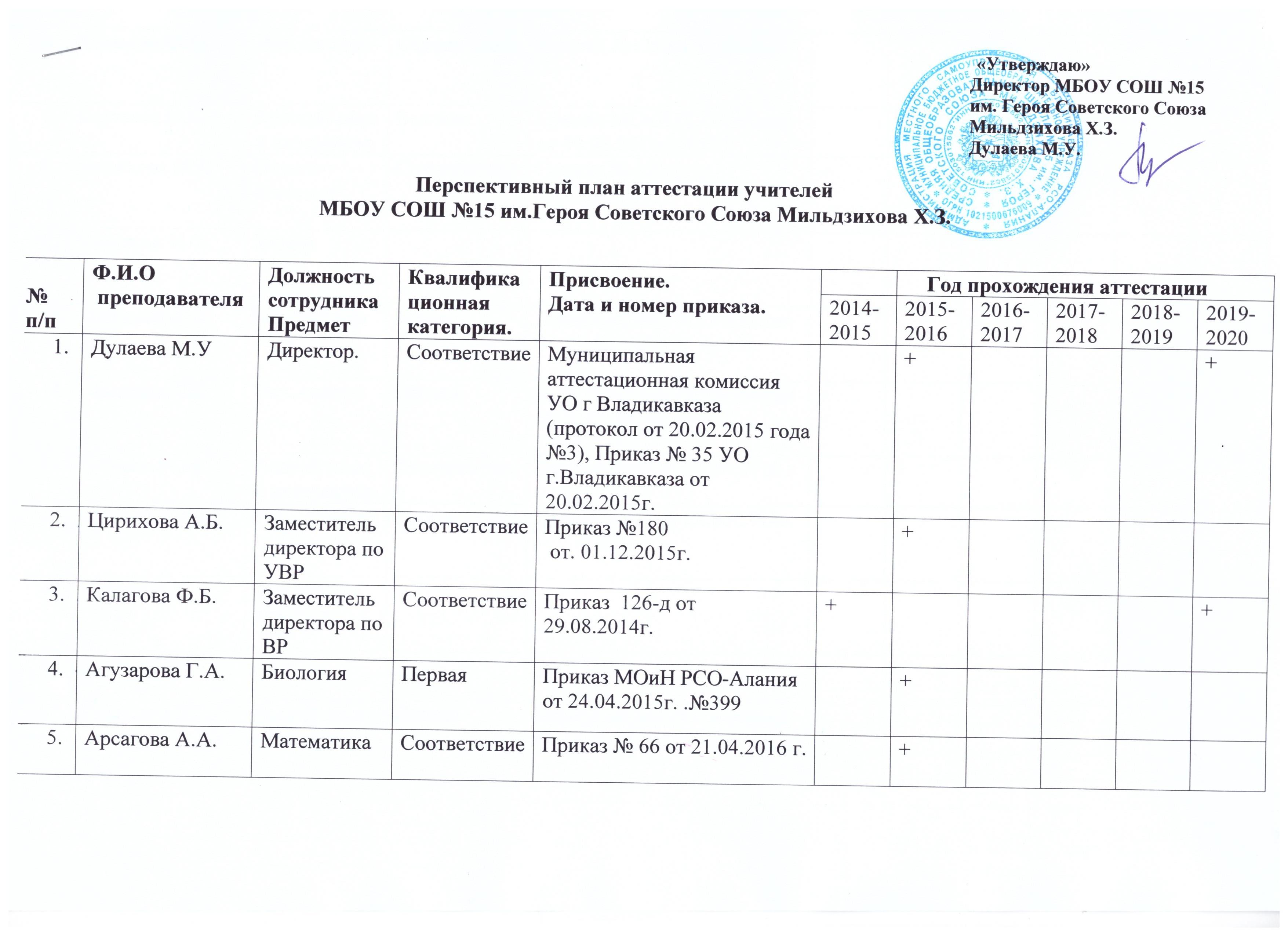 6.Баскаева Ф.М.Нач. классыСоответствиеПриказ №134 от 16.09.2019+7.Бестаева Н.Я.Русский язык и литератураВысшаяПриказ МОиН РСО-Алания от 09.03.2016г. №131+8.Бидихова М.К.Педагог-психологСоответствиеПриказ № 126-д от29.08.2014г.++9.Бирагова Н.Ф.Химия10.Болотаева Г.Х.МатематикаПерваяПриказ МОиН РСО-Аланияот  09.03. 2016 г.  № 131+11.Габолаева З.Г.Нач. классыПерваяПриказаМОиН РСО-Алания от 11.03.2014г. №163++12.Габуева М.М.Родной язык и литератураСоответствиеПриказ № 66 от 21.04.2016 г.+13.Горчакова А.В.Нач. классыСоответствиеПриказ № 77 от 28.05.2018г.+14.Гудиев И.А.Физическая культура15.Джиоева Д.И.ГПД-16.Дзасохова И.Б.Родной язык и литератураПервая Приказ МОиН РСО-Алания №312 от 29.03.2018г+17.Дзугкоева М.Ю.Русский язык и литератураПерваяПриказаМОиН РСО-Алания от 08.06.2019г. №599+18.Дидарова Н.С.История, обществознаниеСоответствиеПриказ № 77 от 28.05.2018г.+19.Егиков А.А.История, обществознание-20.Елбакиева Э.Д.ИЗО-21.Ильина К.Ю.Математика+22.Кобесова Р.М.Нач. классыПерваяПриказ МОиН РСО-Алания №312 от 29.03.2018г+23.Кокова Л.Т.Английский языкПерваяПриказ МОиН РСО-Аланияот  09.03. 2016 г.  № 131+24.Коломенская В.Г.Нач. классыСоответствиеПриказ №134 от 16.09.2019+25.Кочиева Л.М.ФизикаСоответствие+26.Лазарова И.А.Русский язык и литература+27.Макеева А.Р.ОБЖВысшаяПриказ МОиН РСО-Алания от 09.03.2016г. №131+28.Малиева З.Д.Английский, немецкий языкПерваяПриказаМОиН РСО-Алания от 08.06.2019г. №599+29.Маликова О.Ю.Нач. классы.-30.Маргиева Ц.А.Родной язык и литератураВысшаяПриказ МОиН РСО-Алания от 24.04.2015г.++31.Мартиросова К.А.Английский языкСоответствиеПриказ  № 126-д   от 29.08.2014г.++32.Меликова Р.Н.Нач. классыВысшаяПриказ МОиН РСО-Алания №312 от 29.03.2018г+33.Музаева А.АНач. классы.-+34.Нестеркина Л.А.Нач. классыСоответствиеПриказ № 94 от 29.05.2017+35.Прокофьева Е.В.Нач. классыВысшаяПриказ МОиН РСО-Алания от 09.03.2016г. №131+36.Ситохова З.Б.Родной язык и литератураВысшая Приказ МОиН РСО-Алания от 24.04.2015г.№399++37.Токарева Н.А.Физическая культураПерваяПриказ МОиН РСО-Аланияот  09.03. 2016 г.  № 131+38.Хадикова Л.В.Родной язык и литератураПерваяПриказ МОиН РСО-Алания от 09.03.2016г. №131+39.Хубаева Р.В.ИКТ40.Хуриев О.Ю.ГеографияСоответствиеПриказ №134 от 16.09.2019+41.Цховребова М.С.Родной язык и литератураПерваяПриказ МОиН РСО-Алания от 24.04.2015 г №399++42.Чекоева А.С.Русский язык и литература+43.Чельдиева К.В.Нач. классы.44.Чохели И.Г.ИскусствоВысшаяПриказ МОиН РСО-Алания от 24.04.2015г. .№399++45.Шапранова Э.Г.Английский языкСоответствиеПриказ №134 от 16.09.2019+